Elections Board MinutesAssociated Students 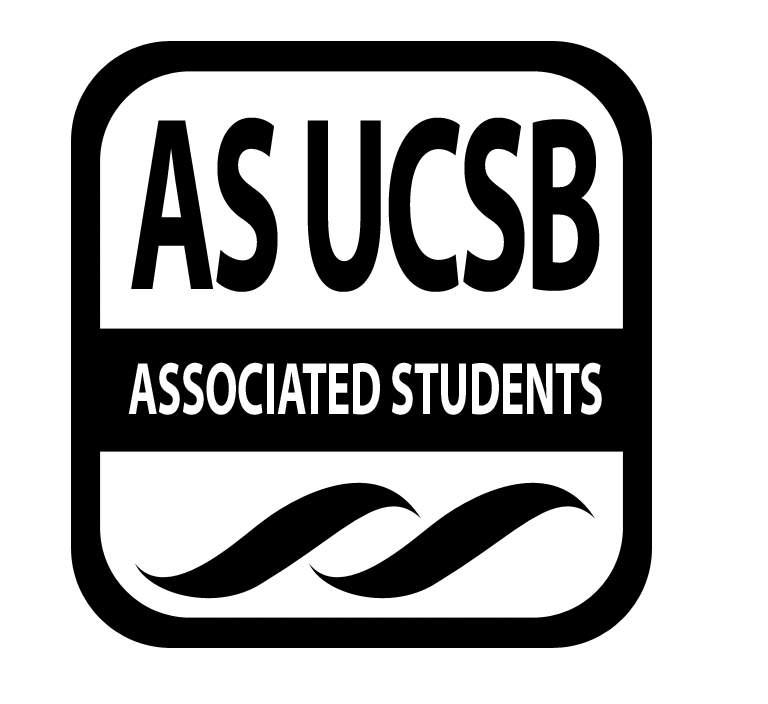 10/25/2017, 11:00 AMCAB OfficeCALL TO ORDER at 11 A. MEETING BUSINESSRoll Call B. DISCUSSION ITEMS B.1. Minutes Mary: who wants to do the minutes?B.2. Elections Code RevisionMotion to allocate $100 from AS Elections for the printing of elections code and future printing needs for the yearFirst/Second: Quan/Renteria Vote: 2-0-0Motion PassesZeina: I have this letter from Ali. I cannot come to meetings be cause I have a conflicting class schedule. I’m excited to work with you all and work hand in hand. If you have anything to bring up let me know. Will bring election code change proposals to meeting and senators that are open to working with you and I. My office is next to the admin office. My phone number is 805-587-3940. Text me or tell my proxy Zeina and she can let me know. Ruth: are there already proposals for changes to code?Zeina: no, but her and her group have been brainstorming Mary: so did everyone look over the elections code since last week?Ruth: do you all have any questions, or see any discrepancies?Davis: do all the committees and subcommittees have enough people?Ruth: the committees are all there and they are not activated until you all decide to activate them. If we don’t have enough people we won’t activate it. We always keep them. On page 23, section D.3. it says they can be dismissed with 2/3rd majority vote John: on page 25 can “he/she” to be changed to “they”?Ruth: yes, we wanted to change all of those pronouns to “they”Mary: I’ll bring up all the things we talked about last year once you all finish. These are from two years ago from Avery. Here they are: Equal opportunity for all students to receive any material goods or monetary value, but can’t be given in exchange for whom you vote for and if you vote (no paying for votes). Proof of who you voted for and if you voted is anonymous. Ruth: I think that is two things. The first one is you get a receipt of your ballot in your email after you vote. If you voted that shouldn’t give you an advantage for anything else.Zana: like if you show the delirium concert ticket you get a free shirt. It falls under the exchange of goodsRuth: yes, exactly. We definitely want that in there Mary: Change the write-in candidate section where it defines a write-in as “candidate” to a write-in is an individual. 20% those who voted in the past four years need to vote for positions in which write-ins are the only candidates.Ruth: last time we didn’t have anyone running and only a write-in so we need to establish some kind of threshold for it Mary: Change the ASUCSB entities issue and give a warning for first offense for execs, second offense will result in the loss of as fees covering tuition. Strike out midyear party fair (based on experience, most parties aren’t registered at this time). No parties or organizations can conduct laptoping. No using other people’s netID to go in and vote. Change Elections Committee to Elections Board Ruth: that’s already in thereMary: Elections code is the only document that the Elections Board has. I’m not sure what this refers toRuth: you also abide by the UC constitution.Mary: Colors for parties are decided by declaration of candidacy Zeina: are the two parties going to be the only parties established or?Ruth: no, anyone can start a new party. We wanted elections to have a color so we could order swag, but last year we had some contention over some shades of blue between partiesMary: Clarify when candidates need to be enrolled at UCSB (currently enrolled and taking classes winter quarter) Davis: it said one quarter before in the elections code Ruth: we need to be specific because if they were not enrolled when declaration of candidacy and would be enrolled when that person ran, would that person still be eligible?Zeina: have you established something for it yet? Ruth: no, we will be discussing that later. Its on page 25. And we also wanted to make sure the write-in candidate was also eligible. Mary: Change endorsement night so that the endorsements are posted online as a running list starting on Wednesday at 6pm Ruth: the first year we did it, it was expensive for the 5 people who were there. We can have a tab of list of people who are endorsed on the website and save moneyMary: changing the time senate has to approve ballot to week 9 of winter quarter Ruth: I think that’s what it says now. Mary: all fee initiatives are due week 7 of fall quarter (officially approved by week 9 of fall quarter). This would include the code changes. Start getting signatures week 2 of winter quarter Ruth: there are two ways to get an initiative on the ballot. They can collect signatures and get on the ballot that way. I check to make sure the signatures are valid. The other way is to get senate to approve of the initiative. Then UCOP needs to approve it. The entire time we will be working on the language with them. We need to make sure everything is legal and apparent. It takes a long time to get things done from the office of the president. We’re the one in the middle making things work. That’s basically what we’re talking about here. There has been a group that has approached me with a fee. Mary: next is a bill regarding safe board postingsRuth: Last year there was an accident and we want to make it safer. People are out there staking out locations and we try to catch those people. We want to avoid the whole issue. Do we do a lottery system or divide the spots? We need to devise a better system. We need to come up with a better solution to make it work. Ruth: Zeina, could you ask Ali to work on it and bring something to us next week. And ask Ali if there are any senators that want a bill brought up. Ruth: I have something to read from the audit. This is one of the things we worked on. Not about laptoping. Making sure there was no dominance of one party over another. I want to bring up confidentiality. We will not talk about anything we discuss during meeting outside of meeting. Some of the things we do discuss are confidential and may be influential against other people. We will sign this soon. And conflict of interest. Once we know who the candidates are we need to disclose any relationship we might have. It is very important to disclose all of that. If you are thinking of running for a position let me know and you cannot run for anything. If you are going to run for a party or join a party, then let us know and you can be excused. We have a lot of ex-facto members you will see on occasion. They are non-voting, but they can express their opinion. If we need advice we can ask them to come in. they might have insight we are not aware of and if there are things not in here, we can ask Marisela. She studied politics and this is her field. She is a great resource to use. Next meeting we will go over Steven’s changes and hopefully something from Ali’s office. Ruth: for write-in candidates there was a thought of making them be able to run with parties, but there was a question of unfair advantage. If I am a write-in candidate then I get the support of a party?Zeina: is this a process that is ongoing right now?Ruth: no it is a proposed change. Another proposal was OSL groups. A consent form for OSL groups to endorse. The form we get back needs to be signed by the executive board of the group. The original thought was to get every member of a group to consent. Also make sure we make it explicitly clear. We will only communicate with the liaison. It makes it very confusing when multiple people in a party try to communicate with us. Only one designated member per party. Some parties get fined and whom do we charge? Do we make the liaisons take the fine? Mary: how was it done in the past?Ruth: in the past it was charged on the liaison, but that was challenged. We need to make this clearDavis: I think we can charge the liaison and since they are the first line of communication then they can let their party know.John: I have a question on page 41 about apparel and sweatshops. Do we oversee that?Ruth: we try our best and we can see their budget, but it’s really hard to keep track of. Maybe ask a letter from the vendor? The parties are trying to find the cheapest option. B.3. Set up Slack accounts Mary: John, can you come in next meeting a bit early to set up your Slack account?John: yesAdjournment at 11:58am by ZhuNameNote: absent (excused/not excused)arrived late (time)departed early (time)proxy (full name)NameNote:absent (excused/not excused)arrived late (time)departed early (time)proxy (full name)Mary ZhuPresentKia SadeghiAbsentAmy KooAbsent, excusedHieu LeAbsentJohn Paul RenteriaPresentAli SuebertProxy, Zeina SafadiDavis QuanPresentAaron JonesAbsentStoddy CareyAbsent, excusedRuth Garcia GuevaraPresent